Medium Term Planning: Spring 1 2020Year 4The topic for this term is: Travelling to RwandaThe topic for this term is: Travelling to RwandaThe topic for this term is: Travelling to RwandaThe launch event for this topic will be: Scavenger hunt following journey to the United Kingdom from Rwanda.The launch event for this topic will be: Scavenger hunt following journey to the United Kingdom from Rwanda.The launch event for this topic will be: Scavenger hunt following journey to the United Kingdom from Rwanda.The launch event for this topic will be: Scavenger hunt following journey to the United Kingdom from Rwanda.The launch event for this topic will be: Scavenger hunt following journey to the United Kingdom from Rwanda.The launch event for this topic will be: Scavenger hunt following journey to the United Kingdom from Rwanda.The end of the term mini-project linking & applying knowledge is:Rwanda Day - Music, Own clothes (colourful clothing), creating African patterns, African stories, African dancingThe end of the term mini-project linking & applying knowledge is:Rwanda Day - Music, Own clothes (colourful clothing), creating African patterns, African stories, African dancingThe end of the term mini-project linking & applying knowledge is:Rwanda Day - Music, Own clothes (colourful clothing), creating African patterns, African stories, African dancingThe end of the term mini-project linking & applying knowledge is:Rwanda Day - Music, Own clothes (colourful clothing), creating African patterns, African stories, African dancingThe end of the term mini-project linking & applying knowledge is:Rwanda Day - Music, Own clothes (colourful clothing), creating African patterns, African stories, African dancingThe visitor from employment, linked to the knowledge acquired this term, will be:Miss QershoriThe visitor from employment, linked to the knowledge acquired this term, will be:Miss QershoriThe visitor from employment, linked to the knowledge acquired this term, will be:Miss QershoriThe visitor from employment, linked to the knowledge acquired this term, will be:Miss QershoriClass trip/workshop linked to the topic: Class trip/workshop linked to the topic: Class trip/workshop linked to the topic: Class trip/workshop linked to the topic: Class trip/workshop linked to the topic: Other information:Other information:Other information:Other information:Wk commencing07.01.2013.01.2020.01.2027.01.2003.02.2010.02.10EnglishChristophe’s storyPoetry writing (Creating an image & haiku)Christophe’s StoryInitial ideas on story based on cover Make inferences about characters feeling.Character exploration Writing a letter from the point of view of Christophe Christophe’s StoryEditing letter from Christophe based on success criteria Drawing inferences from text Vocabulary exploration Grammar focusWriting a recount from the point of view of Christophe and other characters Christophe’s StoryGrammar focus  Plan and write own narrative  Edit own and peers writing based on success criteriaThe unforgotten coat (Comparison story)Initial ideas of The unforgotten coatInfer and deduce characters and motives from storyIdentify similarities and differences between stories Write narrative of Christophe and Chingis meetingCreating images (poetry)Identify use of figurative language Inference and deduction skills using a range of poems Draft and write own poem using figurative language Haiku (poetry)Focus on performance poetryCompare two poems Identify features of a haiku and cinquainWrite haiku poem MathematicsMEP Maths MEP MathsMEP MathsMEP Maths MEP MathsMEP Maths ScienceStates of Matter Vocabulary focusStates of MatterCompare and group materials together according to solids, liquids and gases.States of MatterInvestigate materials which change state when heated. States of MatterInvestigate materials which change state when cooled.States of MatterThe water cycle.States of MatterIdentify the part played by evaporation and condensation.HistoryCRIME AND PUNISHMENTDo laws and punishments change over time? What is a crime? How has the police force changed over time?What were punishments in the past meant to achieve?How and why have attitudes changed towards the suffragettes? How has Crime and Punishment changed over time?Art / DTAfrican patterns Create art using African patterns African patterns- PrintingCreate art using African patterns African masks  Design an African mask African masks  Design an African mask Cookery (DT)Explore different types of Rwandan dish Cookery (DT)Plan to cook own Rwandan dish Religious Education World ViewsHow important is it for Jewish people to do what God asks them to do?How important is it for Jewish people to do what God asks them to do?Could the Buddha’s teachings makethe world a better place?ComputingWe are Co-AuthorsResearch webpages Evaluate webpages Design own webpages Create own webpages Create own webpages Evaluate peers webpages Edit own webpages MusicWider oppsWider oppsUkuleleWider oppsUkuleleWider oppsUkuleleWider oppsUkuleleWider oppsUkuleleWider oppsUkulelePEBeth Tweddle GymnasicsBeth Tweddle Gymnastics Beth Tweddle Gymnastics Beth Tweddle Gymnastics Beth Tweddle Gymnastics Beth Tweddle Gymnastics PSHE/RSETo know what alcohol is and how it affects the bodyTo understand that everyone will be affected differently by alcoholTo know there are risks to drinking alcoholTo know some laws about drinking alcoholTo consider ways of persuading people to drink alcohol sensiblyHandwritingNelson HandwritingNelson HandwritingNelson HandwritingNelson HandwritingNelson HandwritingNelson HandwritingMFLSchool Subjects School SubjectsSchool SubjectsSportsSportsSports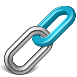 Linking knowledge across subjectsSummarise where you will make links between the learning in different subjectsScience-Maths Recording results from investigationsArt-RE African culture (masks and patterns)DT-RE Cooking a Rwandan dish 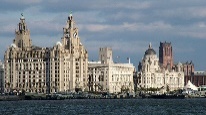 Learning about LiverpoolIf applicable, summarise how this topic will develop pupil’s knowledge on the city of LiverpoolEnglish- Comparison book is The Unforgotten Coat, it is written by a Liverpool author and set in Liverpool. 